Занятие 29. Человек. (11.04.) 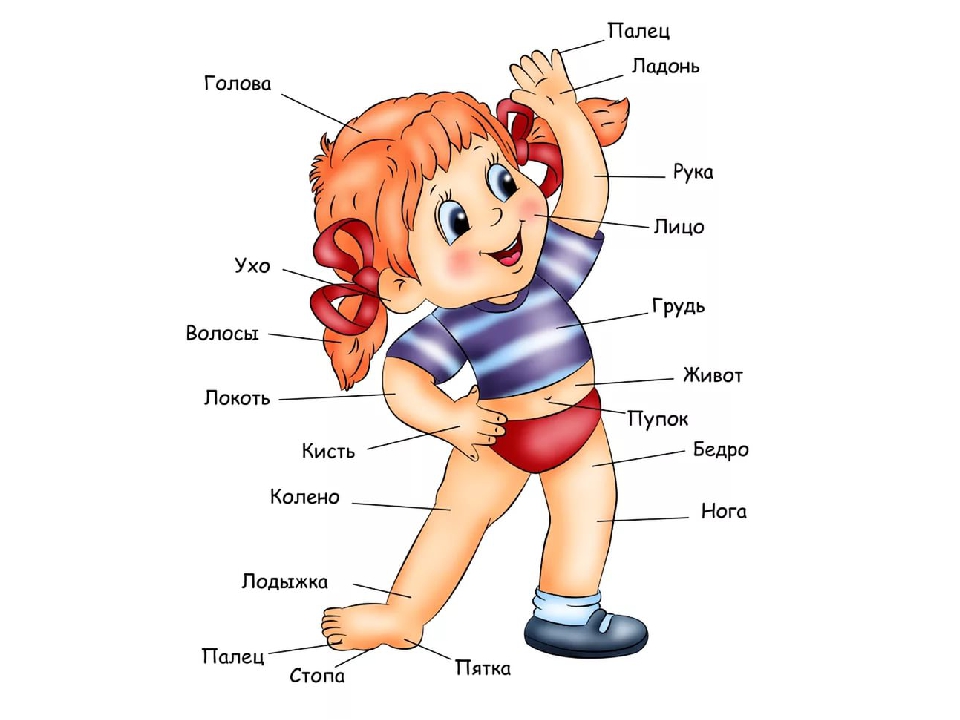 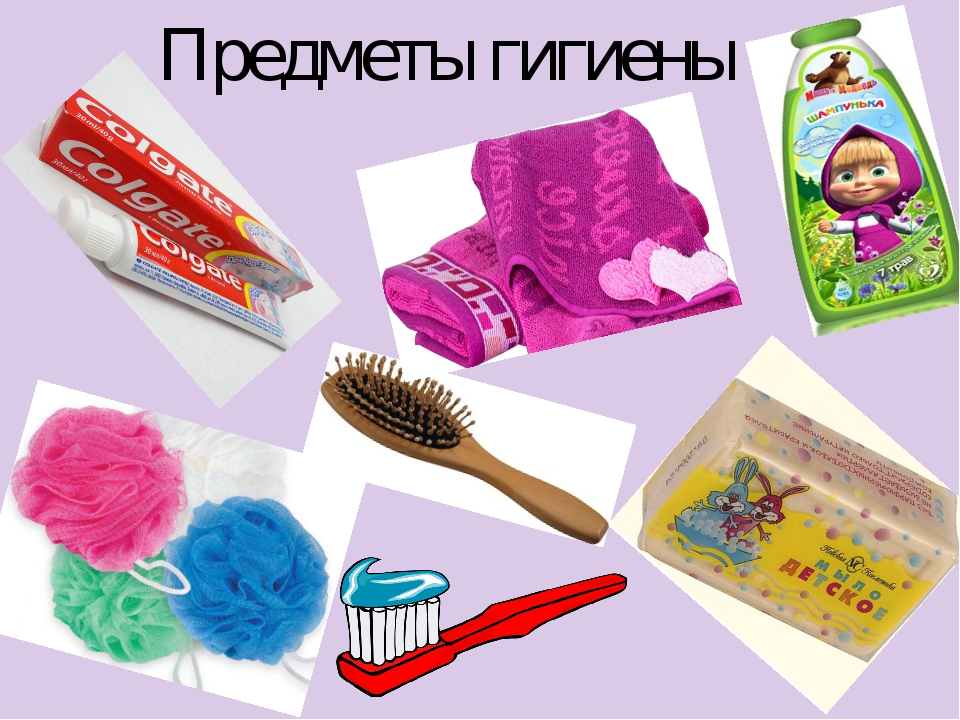 